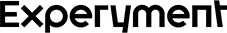 REALIZACJA OBOWIĄZKU WYNIKAJĄCEGO Z USTAWY O PRZECIWDZIAŁANIU ZAGROŻENIOM PRZESTĘPCZOŚCIĄ NA TLE SEKSUALNYM(DZ.U. 2018R., POZ 405) – WERYFIKACJA NIEKARALNOŚCI ScienceCom 20221. Imię ……………………….2. Nazwisko …………………………….. Nazwisko rodowe …………………………..3. Imię ojca …………………….. Imię matki …………………………..Data urodzenia:(dzień – miesiąc – rok)PESEL (jeśli nadany):…………………………………………. podpis osoby wypełniającejDANE OSOBOWE:Szczegółowe zasady przetwarzania powyższych danych osobowych zawarte są w załączniku nr 1.INFORMACJA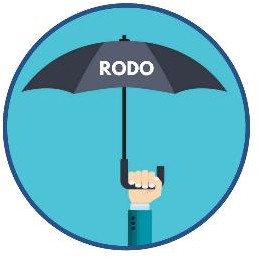 DOTYCZĄCA PRZETWARZANIA DANYCH OSOBOWYCH- załącznik nr 1 do formularza weryfikacji niekaralnościAdministrator danych osobowych:Centrum Nauki Experyment w Gdyni (dalej: CNE)81-451 Gdynia, al. Zwycięstwa 96/98.
biuo@experyment.gdynia.pl Wszelkie pytania, żądania lub zastrzeżenia dotyczące przetwarzania danych osobowych należy zgłaszać inspektorowi ochrony danych osobowych CNE: 
iod@experyment.gdynia.pl  
58 72 73 985, +48 500 472 830.Dobrowolność podania danych: Podanie danych jest wymogiem ustawowym, ich niepodanie będzie skutkować brakiem możliwości udziału w wydarzeniu „ScienceCom 2022” organizowanym w Centrum Nauki Experyment.Zakres danych osobowych : - imię i nazwisko,- nazwisko rodowe, - imię ojca i matki, - data urodzenia,- PESEL (jeśli nadany).Cel przetwarzania danych osobowych:Państwa dane osobowe przetwarzane są w celu wykonania ciążących na CNE obowiązków prawnych - obowiązek weryfikacji osób podejmujących działania związane z wychowaniem, edukacją, wypoczynkiem, leczeniem małoletnich lub opieką nad nimi w Rejestrze Sprawców Przestępstw na Tle Seksualnym.Podstawa prawna: Zgodnie z obowiązującymi przepisami, aby przetwarzać Państwa dane konieczne jest wskazanie konkretnej podstawy prawnej przetwarzania.CNE przetwarza Państwa dane na podstawie:art. 6.1 lit. c) RODO* - wykonanie ciążących na CNE obowiązków prawnych; ustawa o przeciwdziałaniu zagrożeniom przestępczością na tle seksualnym (Dz.U. 2018r., poz. 405)Okres przechowywania danych:Dokumenty związane z weryfikacją niekaralności przechowywanie będą przez okres 5 lat od momentu zakończenia wydarzenia.Przekazywanie danych:Państwa dane mogą zostać ujawnione podmiotom współpracującym z CNE zakresie obsługi informatycznej - w zakresie w jakim Państwa dane są utrwalane w systemach informatycznych (np. skan dokumentu). Udostępnienie ma charakter wsparcia technicznego i nie upoważnia do dalszego przetwarzania danych.Przekazywanie danych poza Europejski Obszar Gospodarczy:Państwa dane nie są przekazywane poza Europejski Obszar Gospodarczy. Automatyczne podejmowanie decyzji:Państwa dane nie są przedmiotem zautomatyzowanego podejmowania decyzji, w tym profilowania.Przysługujące prawa: W związku z przetwarzaniem danych osobowych przysługuje Państwu:1. prawo uzyskania dostępu do danych osobowych,2. prawo do żądania sprostowania danych jeżeli 
są nieprawidłowe, oraz żądania uzupełnienia danych,3. prawo żądania usunięcia danych w przypadku, gdy: są one już zbędne do osiągniecia celu, w jakim zostały zebrane, lub gdy uznają Państwo, że dane przetwarzane były w sposób niezgodny z przepisami, 4. prawo żądania ograniczenia przetwarzania danych (czyli zatrzymania wszystkich operacji przetwarzania) w przypadku gdy kwestionują Państwo prawidłowość danych (na czas konieczny do sprawdzenia danych), lub uznają Państwo że dane przetwarzane były 
w sposób niezgodny z przepisami, ale sprzeciwiają się Państwo usunięciu danych. W celu skorzystania z powyższych uprawnień należy napisać do Inspektora ochrony danych CNE (iod@experyment.gdynia.pl), który skontaktuje się 
z Państwem w celu realizacji wniosku.Skarga:Jeżeli uznają Państwo, że w procesie przetwarzania Państwa danych osobowych przez CNE doszło 
do naruszenia przepisów prawa, przysługuje Państwu prawo wniesienia  skargi do Prezesa Urzędu Ochrony Danych osobowych.Kontakt: Centrum Nauki EXPERYMENT w Gdyni Samorządowa Instytucja Kultury81-451 Gdynia 
Al. Zwycięstwa 96/98
biuro@experyment.gdynia.pl
tel. 58 72 73 980Inspektor Ochrony Danych iod@experyment.gdynia.pl, 58 72 73 985, +48 500 472 830.* Rozporządzenie Parlamentu Europejskiego i Rady (UE) 2016/679 z dnia 27 kwietnia 2016 r. w sprawie ochrony osób fizycznych w związku z przetwarzaniem danych osobowych i w sprawie swobodnego przepływu takich danych oraz uchylenia dyrektywy 95/46/WE (ogólne rozporządzenie o ochronie danych).